DescriptionCette signalisation est constituée par un mât cylindrique surmonté d’un bouchon décoratif et d’un fléchage amovible. Le mât cylindrique en acier (Ø 114,3mm - parois 3.6mm) est coiffé par bouchon cylindrique en polyéthylène. Afin de servir d’appel visuel haut du mât peut-être de coloris différent (vinyle).La fixation des flèches sur le mât est obtenue à l’aide d’une pince constituée de 2 mâchoires identiques réalisées en aluminium moulé. L’accrochage de cette pince sur le mât est garanti par des bandes de caoutchouc (EPDM) collées à l’intérieur des mâchoires. Une réservation dans la fonderie permet l’ajout d’un logo.La flèche est réalisée en tôle d’aluminium (900 x120 x 6 mm) et solidarisée à la pince par 3 vis et 6 écrous borgnes en acier inoxydable. Le lettrage est réalisé recto-verso en film vinyle autocollant découpé.DimensionsHauteur du mât hors sol : 3900mmEncombrement maximum autour du mât : Ø1920mmMaximum 8 flèches pour un mât de 3900mmFinitionToutes les pièces en acier sont zinguées et laquées par poudrage polyester.Toutes les pièces en aluminium sont laquées par poudrage polyester.Lettrage des flèches : film vinyle.OptionsPoudrage polyester (choix d’un ton de la gamme RAL)Set d’ancrageLettrage des flèchesDimensions des flèchesFixationsMât à sceller dans un massif en béton.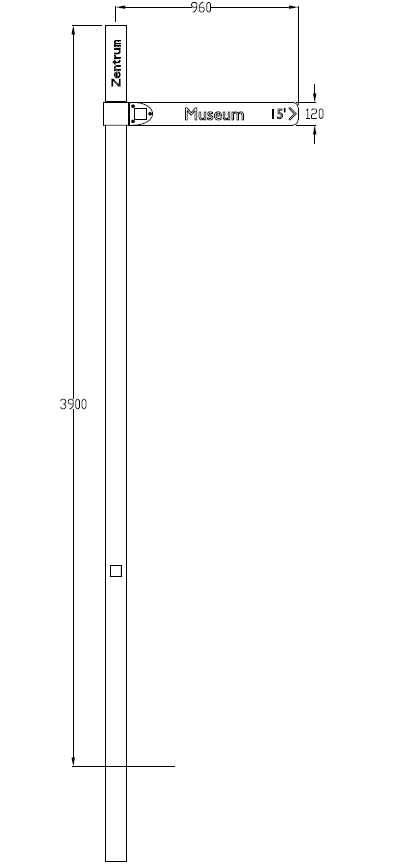 La collection Athéna est composée de :BanquetteBancPoubelle (50L et 70L) (Andromède)Borne à bétonner ou amovible (800mm)Barrière à bétonner ou amovibleSignalisation (Aquilon)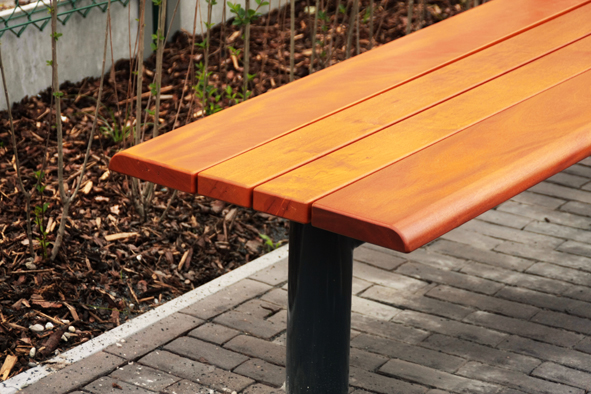 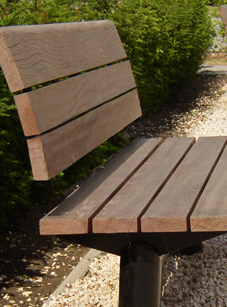 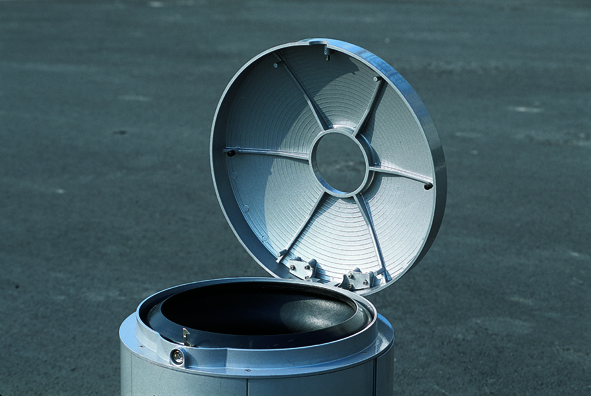 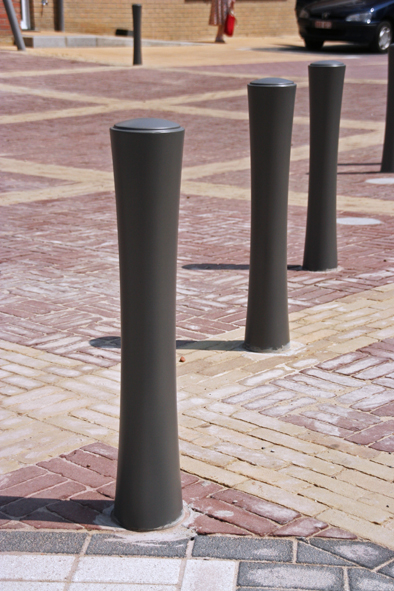 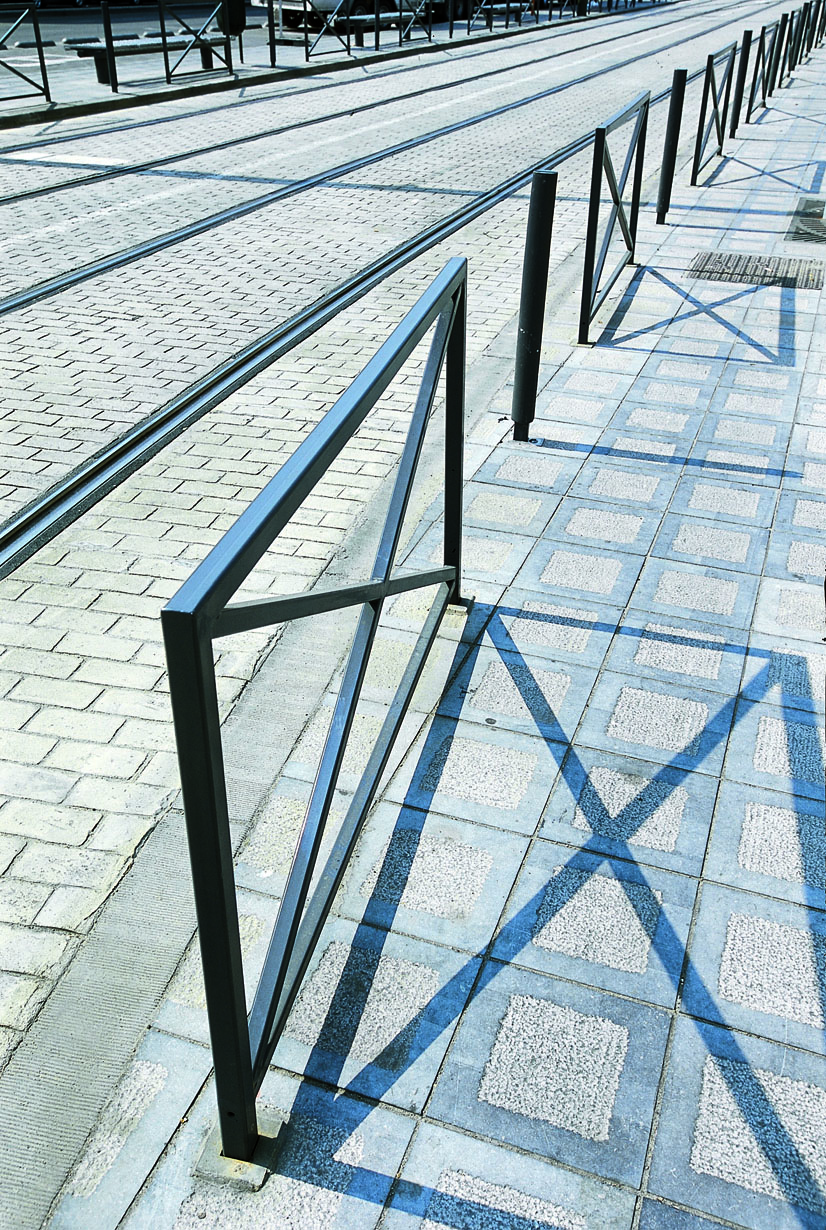 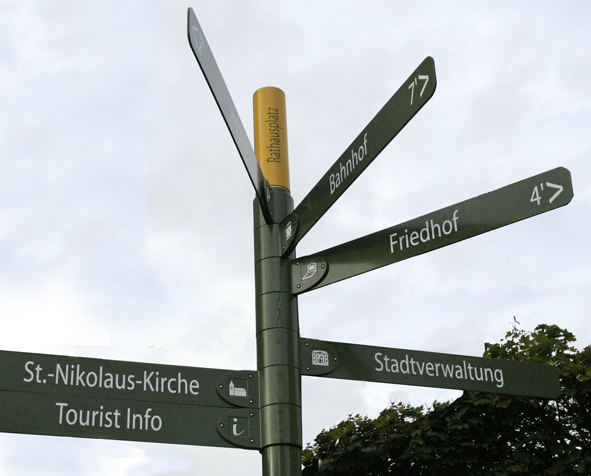 